ЧЕК-ЛИСТ НА МЕСЯЦЦЕЛЬ ДОСТИГНУТА?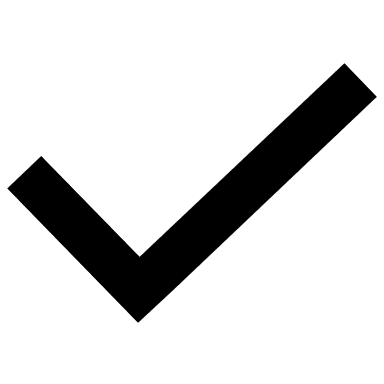 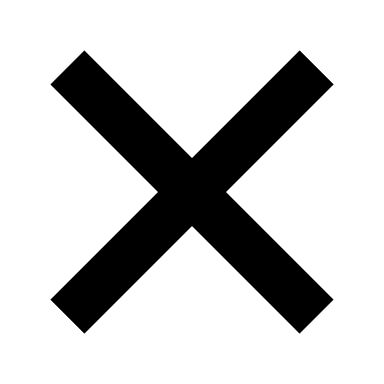 